THE EXECUTIVE BRANCH1. The job of the Executive Branch is: _______________________________________________2. The head of the Executive Branch: _______________________________________________3. To be eligible to be President, you must:	a._________________________	b. ______________________________________			c._________________________________________________4. As President, your duties/powers include:	a.____________________________________________________________________	b.____________________________________________________________________	c.____________________________________________________________________	d.____________________________________________________________________	e.____________________________________________________________________	f.____________________________________________________________________	g.____________________________________________________________________	h.____________________________________________________________________	i.____________________________________________________________________5. The length of time a President is elected for is called a _____________________.	a. It lasts for ________________.	b. You can be elected to ____________________.	c. The only President to serve longer was _________________________________, who 	 	    served _____________________ during World War II. In 1951, the _______________	 	    Amendment was passed saying no President can be elected to more than two full terms6. The President may be removed from office through a process called ____________________.	a. Presidents can be impeached for ___________________________________________.	b. The _______________________________ impeaches a President. The then goes on 	 	    trial in front of _______________________. If convicted, he is removed from office. 	 	    So far, ___________ Presidents have been removed from office through impeachment.7. The Cabinet consists of ____________ heads of departments within the Executive Branch. Some of the most important Cabinet members are:	1.______________________________________________________________________	2.______________________________________________________________________	3.______________________________________________________________________	4.______________________________________________________________________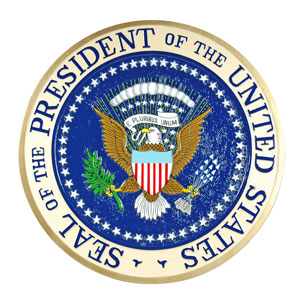 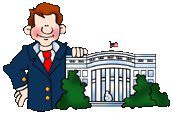 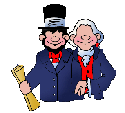 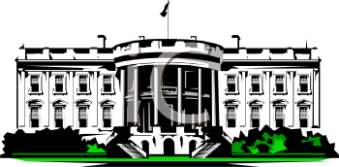 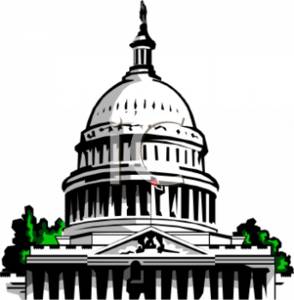 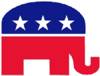 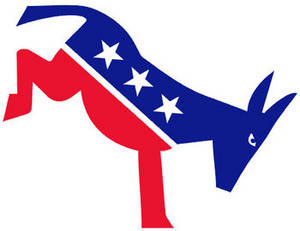 